План мероприятийпо подготовке и проведению празднования в 2021 году 60-летия полета в космос Ю.А.Гагарина в ГБОУ СОШ с. Андросовкаhttps://apkpro.ru/event-calendar/90 - Гагаринский урокhttps://drive.google.com/file/d/1bNBZJmNzvOCkNi2QU0o1DpbstAHcYSQ0/view?usp=sharing -Методические рекомендации по организации и проведению тематическогоурока «День космонавтики. Гагаринский урок «Космос - это мы» (12 апреля), 2021 годhttps://apkpro.ru/ckeditor_files/Календарь%20событий/крым2/Слайд-фильм%20Россия%20подарила%20миру.pdf.pdf - Слайд-фильм "Россия подарила миру"https://apkpro.ru/ckeditor_files/Календарь%20событий/крым2/Слайд-фильм%20Космос%20-%20землянам.pdf - Слайд-фильм "Космос - землянам"https://apkpro.ru/ckeditor_files/Календарь%20событий/крым2/Слайд-фильм%20Космические%20ступени.pdf - Слайд-фильм "Космические ступени"https://www.youtube.com/watch?v=ia4S51q15Mk – кинофильм «Гагарин. Первый в космосе»https://www.youtube.com/watch?v=tL1npwyRkGY – документальный фильм «Валентина Терешкова. Чайка и Ястреб»https://www.youtube.com/watch?v=9IDuCpwU7JQ – документальный фильм «Самая детальная экскурсия по МКС»https://www.youtube.com/watch?v=rTkxNfK8zuo - фильм “Век ЦАГИ: от «Ильи Муромца» до «Бурана»”https://www.youtube.com/watch?v=FlLDPHNrid4 – фильм «Космические женщины»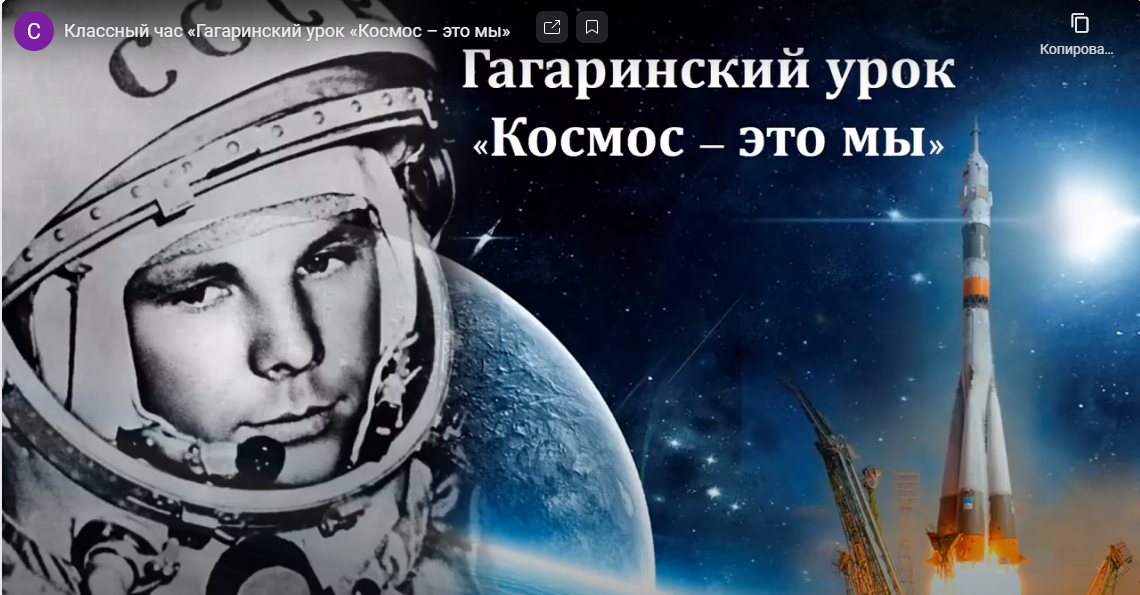                                                                                                                                      «Утверждаю»   Директор ГБОУ СОШ                                                                                                                                        с. Андросовка__________________А.П.Почукаев№ п/пМероприятиеОтветственные Сроки проведенияСостав участниковВозраст обучающихся1Конкурс рисунков и плакатов «Космос глазами детей»Классные руководители 1-10 классов, Шандинова Л.В.10 марта - 12 апреля 1-10 классы6-17 лет2Конкурс поделок, посвященных 60-летию полёта Ю.А. Гагарина в космосКлассные руководители 1- 4 классов, Шандинова Л.В.10 марта – 12 апреля1-4 классы6-11 лет3Игра-викторина «Этотзагадочный космос»Классные руководители 1- 4, 5-8, 9-10 классов29 марта – 2 апреля1-10 классы6-17 лет4Классные часы, посвящённые космической тематике(Темы классных часов можно взять из методических рекомендаций к Гагаринскому уроку на стр.6)Классные руководителяПо планам воспитательной работы классных руководителей1-10 классы6-17 летКаникулы с 05 по 11 апреля: рекомендуем детям самостоятельно дома просмотреть документальные фильмы, посвящённые истории отечественной космонавтикиКаникулы с 05 по 11 апреля: рекомендуем детям самостоятельно дома просмотреть документальные фильмы, посвящённые истории отечественной космонавтикиКаникулы с 05 по 11 апреля: рекомендуем детям самостоятельно дома просмотреть документальные фильмы, посвящённые истории отечественной космонавтикиКаникулы с 05 по 11 апреля: рекомендуем детям самостоятельно дома просмотреть документальные фильмы, посвящённые истории отечественной космонавтикиКаникулы с 05 по 11 апреля: рекомендуем детям самостоятельно дома просмотреть документальные фильмы, посвящённые истории отечественной космонавтикиКаникулы с 05 по 11 апреля: рекомендуем детям самостоятельно дома просмотреть документальные фильмы, посвящённые истории отечественной космонавтики5Просмотр кинофильма «Гагарин. Первый в космосе»Классные руководители 1-10 классов5 апреля1-10 классы6-17 лет6Просмотр документального фильма «Валентина Терешкова. Чайка и Ястреб»Классные руководители 1-10 классов6 апреля1-10 классы6-17 лет7Просмотр документального фильма «Самая детальная экскурсия по МКС»Классные руководители 1-10 классов7 апреля1-10 классы6-17 лет8Просмотр фильма “Век ЦАГИ: от «Ильи Муромца» до «Бурана»”Классные руководители 1-10 классов8 апреля1-10 классы6-17 лет9Просмотр фильма «Космические женщины»Классные руководители 1-10 классов9 апреля1-10 классы6-17 лет10Экскурсия в музей «Самара космическая» Классные руководителиПо договорённости с музеем8-10 классы14-17 лет12 – 16 апреля – тематическая неделя «Человек и космос»12 – 16 апреля – тематическая неделя «Человек и космос»12 – 16 апреля – тематическая неделя «Человек и космос»12 – 16 апреля – тематическая неделя «Человек и космос»12 – 16 апреля – тематическая неделя «Человек и космос»12 – 16 апреля – тематическая неделя «Человек и космос»11ЕдиныйГагаринскийурок «Космос — это мы»Классныеруководители1 - 11 классов12 апреля1-10 классы6-17 лет12Уроки музыки «Песни советских композиторов о космосе»Учителя музыки13 апреля1-8 классы6-15 лет13Игра-путешествие «По планетам Солнечной системы»Классные руководители14 апреля1-5 классы6-11 лет14Тематические политинформации «Кто сегодня на орбите»Классные руководители15 апреля1-10 классы6-17 лет15Подведение итогов, награждение победителей конкурсов и викторин Педагоги-организаторы16 апреля1-10 классы6-17 лет